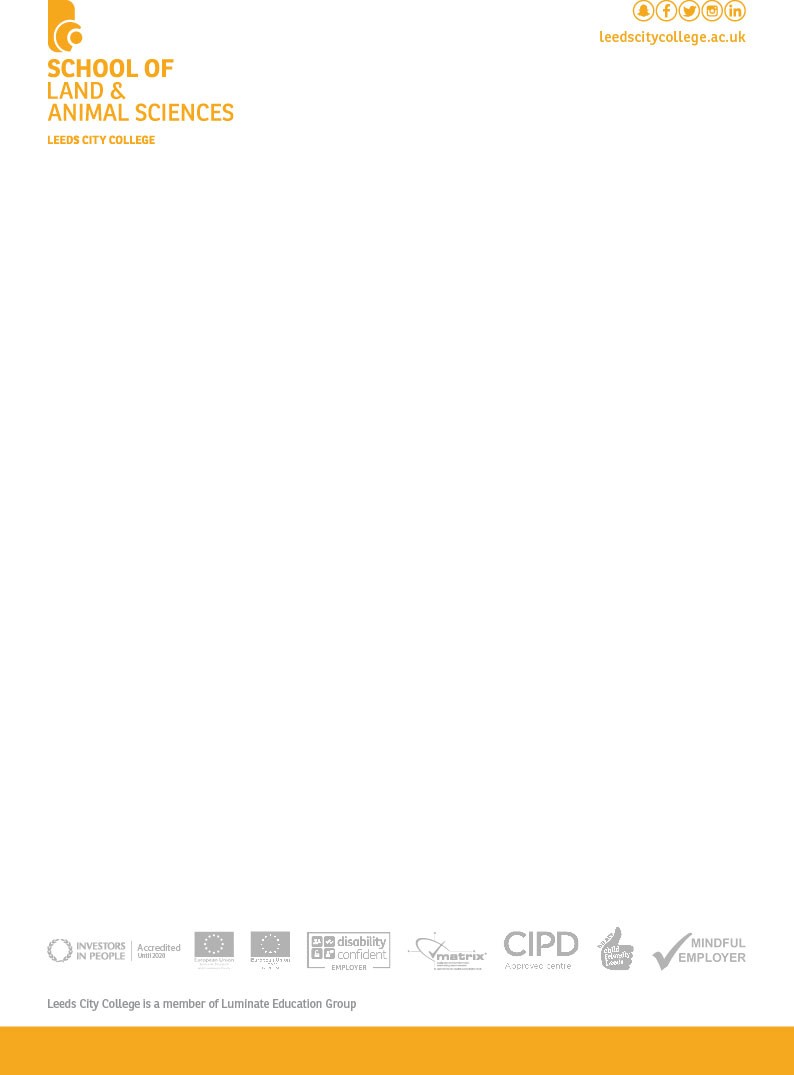 Land & Animal“I have found studying animal care at Leeds city college to be a very valuable learning experience, the combination of practical skills and theory have really helped enhance my knowledge and prepare me for my future career, this wouldn’t have been possible without the amazing tutors and members of staff who are incredibly encouraging and helpful.”Animals you will be working with:Reptiles & AmphibiansLeopard geckoCrested geckoMilk snakeCorn snakeRoyal pythonHorsfield tortoiseUromastyxBearded dragonRankins dragonTree frogMammalsFancy miceDumbo ratsSyrian hamsterRussian dwarf hamsterMongolian gerbilDuprasi gerbilShort-haired guinea pigLop-eared rabbitCommon deguInvertebratesChilean rose tarantulaAfrican Giant MillipedeMadagascan hissing cockroachWe have access to a variety of breeds of the following farm animalsSheepGoatsCowsPigsChickensDucksGeeseDonkeysWhat will you learn? (make sure link is accessible to all) https://drive.google.com/file/d/1xnj6Fqvylybn- MWi2_Tr_nHHx1tLa9mp/view?usp=sharingLearn to talk with the animals:Bearded dragon https://www.youtube.com/watch?v=eJViXqk-79USnakes https://www.youtube.com/watch?v=KNKgK9L_CP8Rabbit https://www.youtube.com/watch? v=ruK6AXVLhiM https://www.youtube.com/watch? v=TDnPE0z_LwcDogs https://www.youtube.com/watch?v=SIgwo49yTQuizhttps://forms.gle/pJjiaqw5pMAhHoeW9Padlet of youtubers/tv programs that we recommend students watch:https://padlet.com/chloebrookes/qvcfrc1sr5afLinks to our social media:Instagram: Lcclandandanimal Twitter: @LCCLandAnimalYoutube video: https://www.youtube.com/watch?v=RwT0yC- svNw&feature=youtu.be